 CONTROL DE ASESORÍA ACADÉMICA DEL PASANTE 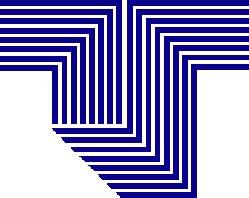 